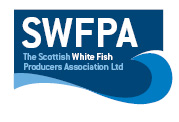 Creel PositionsCreel Position InfoAREA 1NORTHWEST CORNER                              NORTHEAST CORNER56 52 93 N                                                      56 52 21N02 02 59 W                                                     01 58 86 WSOUTHWEST CORNER                              SOUTHEAST CORNER56 49 28 N                                                      5648 87 N02 04 69 W                                                     02 00 63 WAREA 2NORTHWEST  CORNER                   NORTHEAST  CORNER56  42  28  N                                         56  41  72  N01  53  95  W                                        01  52  38  WSOUTHWEST  CORNER                     SOUTHEAST  CORNER56  41  59  N                                          56  41  09  N01  54  61  W                                         01 52  77  WAREA  3NORTHWEST  CORNER                    NORTHEAST CORNER56  38  14  N                                          56  38  18  N01  59  22  W                                         01  58  34  WSOUTHWEST  CORNER                      SOUTHEAST  CORNER56  35  21  N                                           56  35  22  N01  58  51  W                                          01  57  37  WAREA  4NORTHWEST  CORNER                      NORTHEAST  CORNER56  35  21  N                                            56  35  24  N01  58  51  W                                           01  56  22  WSOUTHWEST  CORNER                     SOUTHEAST  CORNER56  34  30  N                                          56  34  43  N01  58  28  W                                          01  56  26  WBOX 5NORTHWEST CORNER                           NORTHEASTCORNER56 40 96 N                                                 56 40 95 N01 43 32 W                                                 01 42 62 WSOUTHWEST CORNER                             SOUTHEAST CORNER56 40 33 N                                                   56 40 38 N01 43 30 W                                                  01 42 72 WDateN/AVessel Name & Reg NoDalwhinnie, A 913Skipper NameIan MathiesonSkipper Email AddressMathieson73@aol.comSkipper Mobile No07740683794